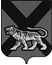 ТЕРРИТОРИАЛЬНАЯ ИЗБИРАТЕЛЬНАЯ КОМИССИЯ ГОРОДА СПАССКА-ДАЛЬНЕГОР Е Ш Е Н И Е29.11.2015			          г. Спасск-Дальний			    № 594/138В соответствии с частями 6 и 7 статьи 71 Избирательного кодекса Приморского края, в связи с рассмотрением 01 декабря 2015 года вопросов о регистрации кандидатов, списков кандидатов избирательных объединений территориальная избирательная комиссия города Спасск-ДальнийРЕШИЛА:1. Провести не позднее 01 декабря 2015 года в помещении территориальной избирательной комиссии города Спасска-Дальнего по адресу: г. Спасск-Дальний, ул. Борисова, 17, каб. 25, жеребьевку по определению порядкового номера размещения краткого наименования и эмблемы избирательного объединения в избирательном бюллетене по единому избирательному округу для голосования на досрочных выборах депутатов Думы городского округа Спасск-Дальний седьмого созыва, назначенных на 20 декабря 2015 года.2. Поручить председателю территориальной избирательной комиссии города Спасска-Дальнего Черевиковой Светлане Алексеевне организацию проведения жеребьевки для размещения наименований и эмблем избирательных объединений в избирательном бюллетене для голосования на досрочных выборах депутатов Думы городского округа Спасск-Дальний седьмого созыва.3. Уполномочить Бондаренко Елену Геннадьевну, члена территориальной избирательной комиссии города Спасска-Дальнего с правом решающего голоса, участвовать в жеребьевке в интересах избирательных объединений в случае отсутствия представителей избирательных объединений.4. Утвердить Порядок проведения жеребьевки для размещения наименований и эмблем избирательных объединений в избирательном бюллетене для голосования на досрочных выборах депутатов Думы городского округа Спасск-Дальний седьмого созыва (прилагается).5. Проинформировать о дате, месте и времени проведения жеребьевки избирательные объединения, выдвинувшие на досрочных выборах депутатов Думы городского округа Спасск-Дальний седьмого созыва списки кандидатов, которые до начала жеребьёвки зарегистрированы в установленном порядке.            3. Разместить настоящее решение на официальном сайте городского округа Спасск-Дальний в разделе «ТИК» в информационно-коммуникационной сети Интернет.Председатель комиссии                                                            С. А. ЧеревиковаСекретарь  комиссии                                                                 Е.Г. БондаренкоПорядокпроведения жеребьевки для размещения наименований и эмблем 
избирательных объединений в избирательном бюллетене по единому избирательному округу для голосования на досрочных выборах депутатов Думы городского округа Спасск-Дальний седьмого созыва, назначенных на 20 декабря 2015 годаНастоящим Порядком регулируется проведение жеребьевки для размещения наименований и эмблем избирательных объединений в избирательном бюллетене по единому избирательному округу для голосования на досрочных выборах депутатов Думы городского округа Спасск-Дальний седьмого созыва, в соответствии со статьей 71 Избирательного кодекса Приморского края.Определение порядка размещения наименований и эмблем избирательных объединений в избирательном бюллетене для голосования на досрочных выборах депутатов Думы городского округа Спасск-Дальний седьмого созыва осуществляется для всех избирательных объединений, выдвинувших на досрочных выборах депутатов Думы городского округа Спасск-Дальний седьмого созыва списки кандидатов, которые до начала жеребьевки зарегистрированы в установленном порядке.В жеребьевке участвуют уполномоченные представители избирательных объединений.В случае отсутствия уполномоченного представителя избирательного объединения, в интересах избирательного объединения в жеребьевке принимает участие член территориальной избирательной комиссии города Спасска-Дальнего с правом решающего голоса, о чем делается запись в протоколе о результатах проведения жеребьевки для размещения наименований и эмблем избирательных объединений в избирательном бюллетене по единому избирательному округу для голосования на досрочных выборах депутатов Думы городского округа Спасск-Дальний седьмого созыва.Подготовка помещения к жеребьевке возлагается на территориальную избирательную комиссию города Спасска-Дальнего.До начала проведения жеребьевки на всеобщее обозрение                                       представляются запечатанные конверты, в которых находятся номера,                         соответствующие количеству избирательных объединений.Участники жеребьевки в хронологическом порядке выдвижения списков кандидатов, выдвинутых избирательными объединениями, выбирают конверт, в котором содержится номер по порядку размещения наименований и эмблем избирательных объединений. Содержание конвертов оглашается и вносится председателем территориальной избирательной комиссии в протокол  о результатах проведения жеребьевки для размещения наименований и эмблем избирательных объединений в избирательном бюллетене по единому избирательному округу  для голосования на досрочных выборах депутатов Думы городского округа Спасск-Дальний седьмого созыва (форма прилагается). В соответствующие графы протокола вносится наименование избирательного объединения и ставится подпись лица, участвующего в жеребьевке.Протокол о результатах проведения жеребьевки для размещения                  наименований и эмблем избирательных объединений в избирательном бюллетене по единому избирательному округу для голосования на досрочных выборах депутатов Думы городского округа Спасск-Дальний седьмого созыва подписывают уполномоченные представители соответствующих избирательных объединений и председатель территориальной избирательной комиссии города Спасска-Дальнего. В случае отсутствия уполномоченного представителя избирательного объединения протокол о результатах проведения жеребьевки для размещения наименований и эмблем избирательных объединений в избирательном бюллетене по единому избирательному округу для голосования на досрочных выборах депутатов Думы городского округа Спасск-Дальний седьмого созыва подписывает член территориальной избирательной комиссии города Спасска-Дальнего с правом  решающего голоса, уполномоченный участвовать в жеребьевке в интересах избирательных объединений в случае отсутствия представителей избирательных объединений.Территориальная избирательная комиссия города Спасска-Дальнего размещает на официальном сайте городского округа Спасск-Дальний в разделе «ТИК» протокол о проведении жеребьевки для размещения наименований и эмблем избирательных объединений в избирательном бюллетене по единому избирательному округу для голосования на досрочных выборах депутатов Думы городского округа Спасск-Дальний седьмого созыва,  с последующим опубликованием в еженедельнике «Спасск».Приложениек Порядку проведения жеребьевки для размещения наименований и      эмблем избирательных объединений    в избирательном бюллетене по единому избирательному округу для  голосования на досрочных выборах депутатов Думы городского округа Спасск-Дальний седьмого созываПротоколо результатах проведения жеребьевки для размещения наименований и      эмблем избирательных объединений в избирательном бюллетене по единому избирательному округу для голосования на досрочных выборах депутатов Думы городского округа Спасск-Дальний седьмого созываот «_____» ___________ 2015 года, ______ часов, _____ минутПредседатель территориальной избирательной комиссии города Спасска-Дальнего						___________ С.А.ЧеревиковаУполномоченный представительизбирательного объединения__________________________ 				________  _______________             (наименование)							фамилия, имя, отчествоУполномоченный представительизбирательного объединения__________________________ 				________  _______________             (наименование)							фамилия, имя, отчествоУполномоченный представительизбирательного объединения__________________________ 				________  _______________             (наименование)							фамилия, имя, отчествоУполномоченный представительизбирательного объединения__________________________ 				________  _______________             (наименование)							фамилия, имя, отчествоУполномоченный представительизбирательного объединения__________________________ 				________  _______________             (наименование)							фамилия, имя, отчествоУполномоченный представительизбирательного объединения__________________________ 				________  _______________             (наименование)							фамилия, имя, отчествоУполномоченный представительизбирательного объединения__________________________ 				________  _______________             (наименование)							фамилия, имя, отчествоУполномоченный представительизбирательного объединения__________________________ 				________  _______________             (наименование)							фамилия, имя, отчествоУполномоченный представительизбирательного объединения__________________________ 				________  _______________             (наименование)							фамилия, имя, отчествоУполномоченный представительизбирательного объединения__________________________ 				________  _______________             (наименование)							фамилия, имя, отчествоО жеребьевке по определению порядкового номера размещения краткого наименования и эмблемы избирательного объединения в избирательном бюллетене по единому избирательному округу для голосования на досрочных выборах депутатов Думы городского округа Спасск-Дальний седьмого созыва, назначенных на 20 декабря 2015 года Приложениек решению территориальной избирательной комиссии города Спасска-Дальнегоот 29 ноября 2015года № 594/138№ п/пДата и время выдвижениясписка кандидатовНаименование избирательногообъединенияНомер, полученныйпо результатамжеребьевки